           ROMANIA - Road Transit Corridors – see verso                        https://bit.ly/traseetranzitRomaniaPlate number: .....................................Номерной знак:Registration country: ...........................Страна регистрации:Ro Border Crossing point:Пограничный пункт Румынии:Transit time limit:  maxim 48 hours !!! To be handed over at exit border!Лимит транзита: максимум 48 часов !!!TRANZITAREA TERITORIULUI ROMÂNIEI SE FACE CU RESPECTAREA URMĂTOARELOR CONDIȚII MINIMALE:The transit of the territory of Romania is done in compliance with the following minimum conditions:ТРАНЗИТ ЧЕРЕЗ ТЕРРИТОРИЮ РУМЫНИИ ОСУЩЕСТВЛЯЕТСЯ С СОБЛЮДЕНИЕМ СЛЕДУЮЩИХ МИНИМАЛЬНЫХ УСЛОВИЙ:● Se vor utiliza numai coridoarele de tranzit și punctele de frontieră situate la capetele coridoarelor respective;Only transit corridors and border points at the ends of the respective corridors will be used;Используются только транзитные коридоры и пограничные пункты на концах соответствующих коридоров;● Tranzitarea teritoriului României se face într-un interval de timp minimum posibil / se permite staționarea pentru o perioada de odihnă zilnică normată precum și cele impuse de conducerea zilnică; staționare autovehiculului în tranzit se face exclusiv in parcările de pe coridoarele respective, marcate corespunzător;The transit of the territory of Romania is done in a minimum possible time interval / it is allowed to stay for a period of normal daily rest as well as those imposed by the daily management; parking of the vehicle in transit is done exclusively in the parking lots on the respective corridors, marked accordingly;Транзит территории Румынии осуществляется в минимально возможный промежуток времени / разрешается оставаться на период ежедневного отдыха, а также связанные с ежедневным вождением; парковка транспортного средства при транзите осуществляется исключительно на стоянках соответствующих коридорах, обозначенных соответствующим образом;● Nu este admisă abaterea de la traseele menționate pe coridoarele respective;The deviation from the mentioned routes on the respective corridors is not allowed;Не допускается отклонение от указанных маршрутов по соответствующим коридорам.● Tranzitarea teritoriului României nu poate depăși o durata mai mare de 48 de ore, incluzând pauzele obligatorii;The transit of the Romanian territory does not exceed 48 hours, including the compulsory pauses;Транзит через территорию Румынии не может превышать продолжительности более 48 часов, включая обязательные перерывы● Nerespectarea condiției respective conduce la carantinarea conducătorului auto in spatiile puse la dispoziție de autoritățile administrației publice cu suportarea cheltuielilor aferente carantinarii; autovehiculul poate fi preluat, in acest caz, de un reprezentant al deținătorului acestuia; Failure to comply with the respective condition leads to the quarantine of the driver in the spaces provided by the public administration authorities with the expenses related to the quarantine; the vehicle may be taken, in this case, by a representative of its owner;Несоблюдение этого условия приведет к карантину водителя в помещениях, предоставленных органами государственного управления и оплате расходов, связанных с карантином; транспортное средство может быть взято, в этом случае, представителем его владельца.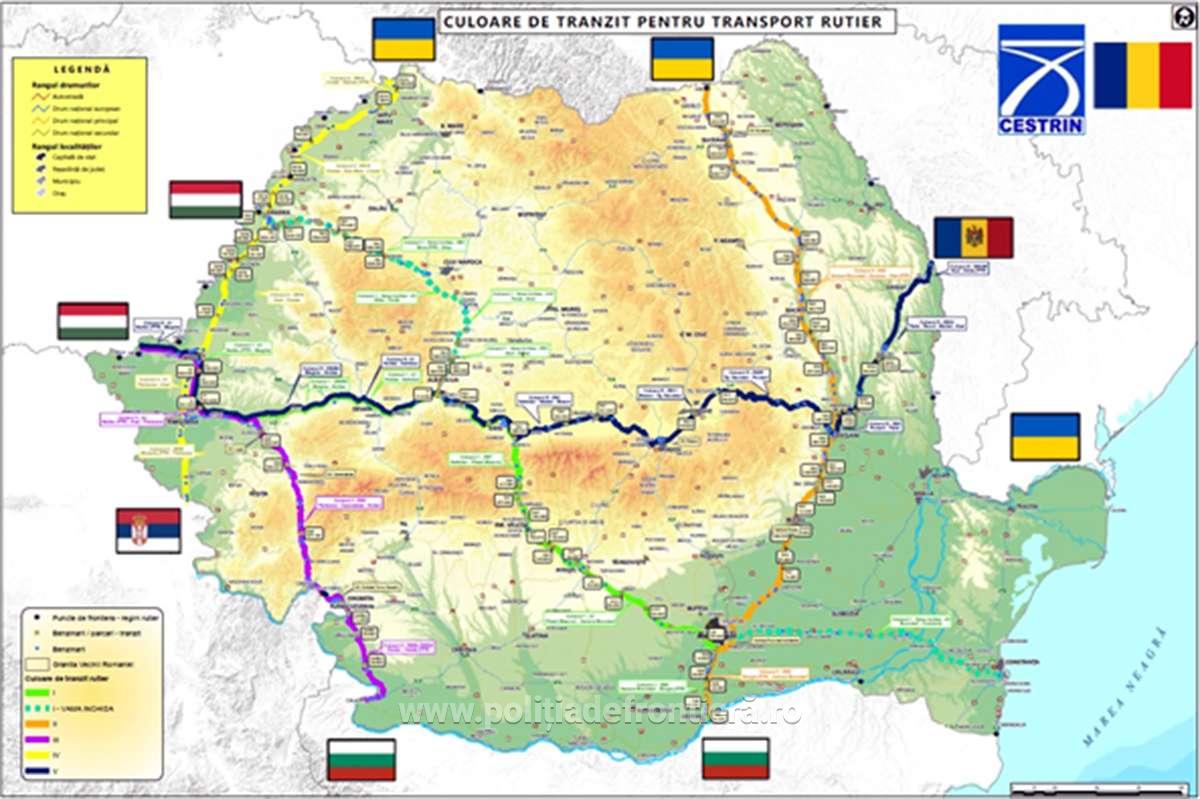 Entry Stamp Въезд: :Exit Stamp Выезд: :